Statistics for the Social SciencesAssignment 1.41.  Create an Excel file with the following five column headings (variables) starting with column B:  X, X-squared, Y, Y-squared, XY2.  Fill out the X Column with  the following data: 2, 3, 4, 5, 6, 7, 8, 93.  Fill out the Y column with the following data: 1, 2, 3, 4, 5, 6, 7, 84.  In the X-squared column, multiply the value of X times itself (The formula will be =B2*B2.  You can paste that formula down the entire column using the paste formula option).5.  In the Y-squared column, multiply the value of Y times itself (The formula will be =D2*D2.  You can paste that formula down the entire column).6.  In the XY column, multiply the value of X times the value of Y.  (The formula will be =B2*D2).7.  Use the sum function to compute the sum of all columns.  Place the word "sum" in column A, heading this row you just created.8.  Place your name in column A below your table.9.  Save your file as YourLastName_YourFirstName_Assignment_1.410.  Submit the file via Blackboard.***You will be graded on the use of functions to compute the products; DO NOT ENTER THE NUMBERS MANUALLY.***  Your spreadsheet should look something like this: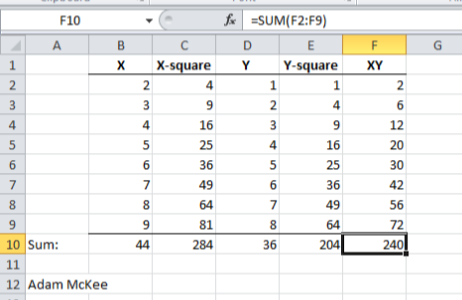 